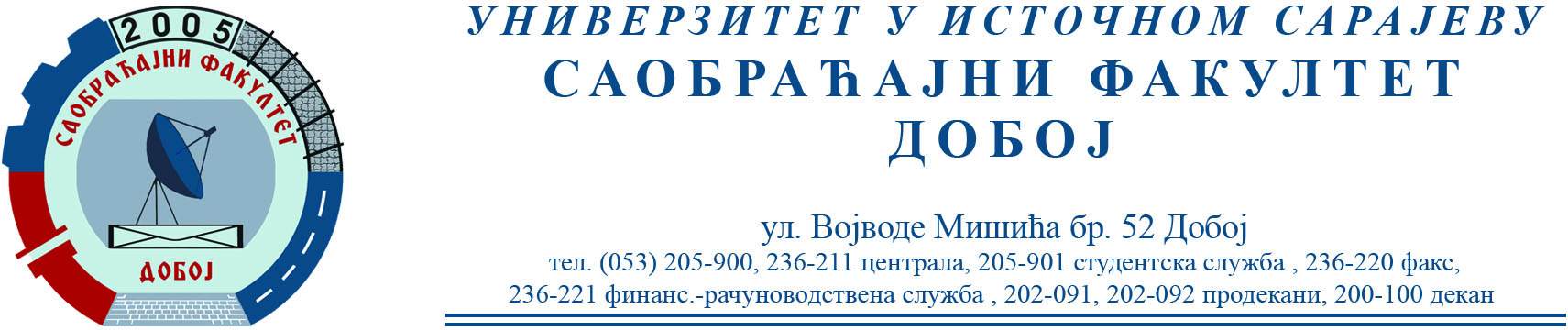 REZULTATI ISPITA IZ PREDMETA EKONOMIKA U SAOBRAĆAJU ODRŽANOG 01.03.2021. GODINEZaključno sa rednim brojem 4.Red.br.Ime i prezimeOcjena1Hodžić Besim52Hadžić Sulejman53Podanović Armin54Arnel Dizdarević5